Giant Traveling Map Lesson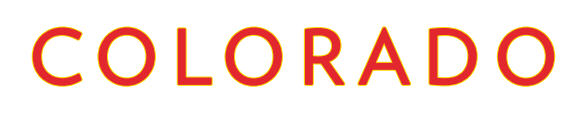 TITLE / AUTHOR:  Coloradans on the Move / Rebecca TheobaldCOLORADO ACADEMIC STANDARDS / SUITABLE DISCIPLINES:Social Studies, Geography: Fourth Grade Standard 2, Grade Level Expectation 1: Answer questions about Colorado regions using maps and other geographic tools (DOK 1-2)Social Studies, Geography: Fourth Grade Standard 2, Grade Level Expectation 2: Describe how the physical environment provides opportunities for and places constraints on human activities (DOK 1-2); Analyze how people use geographic factors in creating settlements and have adapted to and modified the local physical environment (DOK 1-3)Social Studies, History: Fourth Grade Standard 1, Grade Level Expectation 1: Explain the cause-and-effect relationships in the interactions among people and cultures that have lived in or migrated to Colorado (DOK 1-2)Social Studies, History: Fourth Grade Standard 1, Grade Level Expectation 2: Describe the impact of various technological developments. Topics to include but not limited to the state of Colorado, including changes in mining technology; changes in transportation; early 20th century industrial changes; and mid- to late 20th century nuclear and computer technological changes (DOK 1-2)Social Studies, Economics: Fourth Grade Standard 3, Grade Level Expectation 1: Give examples of the kinds of goods and services produced in Colorado in different historical periods and their connection to economic incentives (DOK 1-3)Social Studies, Civics: Fourth Grade Standard 4, Grade Level Expectation 1: Give examples of issues faced by the state and develop possible solutions (DOK 1-3)OBJECTIVES:Students will:Learn about major cities in Colorado during three different historical periodsPractice using grids and cardinal directions to locate cities in the statePractice using latitude and longitude lines (if appropriate for grade level)Analyze change over timeDiscuss topics such as the census (source of data), distribution of resources in the state, employment trends, mechanization and industrialization, and implications of changes in population for political representation at various levels of governmentRECOMMENDED GRADES: Fourth through adultTIME NEEDED: 20 to 25 minutes, depending on whether discussion is held as part of the map visit or at a later timeMATERIALS:Compass rose15 flat markers (such as used on soccer fields)15 tall cones (one color or multiple colors)15 shorter, flexible cones (one color or see-through)List of Colorado cities by population for 1890/1930/2010 (some cities are not on the map and will need to be found by using latitude and longitude lines at the sides of the map)PREPARATION:Discussion about the reasons why people choose to live in different placesDiscussion of census data as source of informationReview of historical settlement patterns in ColoradoDevelopment of predictions by students about where they think people might liveRULES:Shoes are not allowed on the map. Please have students remove shoes before walking on the map.No writing utensils on the map.No sliding on the map.DIRECTIONS:Using the list of cities and colored cones, students will locate the fifteen most populous cities in Colorado for the years 1890, 1930, and 2010.  They will then look for trends based on the east/west axis and north/south axis, speculating about the factors that contributed to populations shifting along the Front Range.On the map:1.	Provide students with an overview about exploring the top fifteen populated places in Colorado in 1890, 1930, and 2010 using U.S. Census data as a source of information.2.	Ask students about the kinds of jobs they imagine people were doing in Colorado in 1890.  Ask them to predict where people might be living.3.	Take 15 of the round makers.  Pass them out to 15 of the students (usually just ask them to take one and pass the remainder along).4.	Read the 15 largest cities one at a time, going down the row of students and asking the students to place the marker on the dot identifying the town (star in the case of Denver).5.	Remind the students that they can provide assistance to their classmates about the location of a city based on cardinal directions or the grid.  They should avoid shouting “over there”, “this way”, etc.  They can also suggest ways to find a city in relation to another place (e.g. Aspen is west of Leadville).6.	After the flat, round markers are all on the map, ask the students to interpret the new information that has been added to the map.  (None of the largest cities in 1890 are on the Eastern Plains, lots of people live in the mountains because of the mining jobs available there, population clusters around Pueblo where the Colorado Fuel and Iron Company is located, Greeley might be a large city because of farms nearby).7.	Move on to the 1930 census and ask students what jobs people were doing then.  Ask them to predict where people might be living.8.	Pass out the 15 larger cones.  Assign individuals students to place their cones on the 15 cities.  For cities in the top 15 in 1890 and 1930, have students pick up the short marker and place it on top of the tall cone.9.	After the tall cones are all on the map, repeat Item 6 above, asking them to think about what has changed and why. (Not much to dig out of the earth, farming was pretty good on the Eastern Plains in the 1920s, Colorado Fuel and Iron still a major employer, more growth along the Front Range.)  Ask how many cities that were in the top 15 in 1890 are in the top 15 in 1930.  (8, is that more or less than half of 15?)10.	Repeat process with 2010 census data and smaller or flexible cones.  Have students put the smaller cone on top of the flat, round marker, creating a pyramid, or on top of the large cone if the city was in the top 15 only in 1930.11.	Remind students that 85% of the people in Colorado live along the Front Range today, but 80% of the water is on the Western Slope.  This is also an opportunity to review the concentration of people in the state in terms of electoral districts.NOTES:Tell participants that in the late 1800s, mining was a main industry in the state.  Ask what other factors might have influenced where people settled.Ask participants:Q. How many of the fifteen largest cities were east of the Front Range?A. EightQ. How many of the cities were west of the Front Range?A. SevenQ. For what reasons did this pattern exist?A. The lands on the Eastern Plains originally belonged to Arapaho, Apache, and Ute tribes who hunted buffalo and traded.  As the name suggests, the land is relatively flat, but rises from the lowest point (3,337 feet where the Arikaree River flows into the northwest corner of Kansas) to 7,500 feet east of the Denver basin.  Most of the land now is used for farming.  The lands on the Western Slope are west of the Continental Divide.  These originally lands belonged to the Ute Native American tribe; Colorado hosts two reservations.  The land is suitable for some ranching and farming, but the economy is mostly dependent on energy extraction and tourism because of the mountainous terrain.Q. What was the demographic make-up of the population?A. According to the 1930 Census, the percentage of males was 51%; in 1910 it was 54% (no information is available for 1890).  The racial and ethnic make-up was reported as 98% white in 1890 and 1910, and 93% white in 1930.  Only 24% reported being born in the state in 1890; in 1930 that rose to almost 35%.  In 1890, the density of the population was 4 persons per square mile.Q. How did Colorado compare with the rest of the United States?A. In 1890, the population of all of Colorado was 413,249.  That was a 112.7% increase over the population in 1880.  During the same decade, the population of the United States increased by 25.5%.After adding cones from the 1930 Census, ask students to consider how many of the new top fifteen largest cities are east of the Front Range and how many of the cities are west of the Front Range?Q. How many cities in the new top fifteen in 1930 were also in the top fifteen in 1890?A. Eight: Denver, Pueblo, Colorado Springs, Trinidad, Boulder, Greeley, Grand Junction, and Canon CityQ. Is eight more or less than half of fifteen?A. Just slightly more.Q. How many cities in the new top fifteen in 2010 were also in the top fifteen in 1890?A. Six: Denver, Pueblo, Colorado Springs, Boulder, Greeley, and Grand JunctionQ. Where are most of the large cities in Colorado located in 2010?  Why?A. People want to be near Denver, but not live in the city.Q. Are Denver and suburbs are significantly more concentrated than they were in 1890?A. Depending on which suburbs are counted as being part of Denver, the concentration of population in Denver is similar to what it was in 1890.ConclusionTell participants that the total population of the fifteen largest cities in 1890 was approximately 186,714 and that the total of the top fifteen cities in 2010 is nearly 2,568,889. Now ask participants:Q. Generally speaking, how would you describe the majority of population movement and growth in the Colorado over the past one hundred years?A. Away from the plains and the mountains and toward the cities.Q. Why?  What factors have encouraged people to move and live in cities?A. Resources such as minerals and timber have been depleted.  The proportion of people involved in agricultural production has decreased significantly.  There are generally better and more varied educational opportunities and employment prospects in cities.MODIFICATIONS:For younger students, focus on the map key and compass rose.  For older students, invite them to have more autonomy in the lesson and incorporate additional mathematical concepts.EXTENSIONS:Consider using the census data in math lessons.  How much larger is Denver today than in 1890?  How much larger is Denver than the 15th largest city?  How concentrated is the population in Denver over time?  How did the population of your city change?  Consider using the colored blocks to represent population.NOTE:Thanks to National Geographic’s Giant Traveling Maps team for the inspiration for this lesson, which is based on “People on the Move”, a lesson for the North America Giant Map.More than 15 cities are included on the chart above for perspective, and to answer common questions.City1890√City1930√City2010√State413,249State1,035,791State5,029,196Denver106713Denver237861Denver600158Pueblo24558Pueblo50086Colorado Springs416427Colorado Springs11140Colorado Springs33237Aurora325078Leadville10384Greeley12203Fort Collins143986Trinidad5523Fort Collins11489Lakewood14298039.7 N 105.1 WAspen5108Trinidad11372Thornton118772Boulder3330Boulder11233Pueblo106595Canon City2825Grand Junction10247Arvada106433Durango2726Englewood798039.6 N, 104.9 WWestminster106114Salida2585Sterling7195Centennial10037739.6 N, 104.9 WOuray253438.0 N, 107.6 WLa Junta7193Boulder97385Central City248039.8 N, 105.5 WLongmont6029Greeley92889Greeley2395Canon City5938Longmont86270Golden238339.7 N, 105.2 WLoveland5506Loveland66859Grand Junction2030Walsenburg5503Grand Junction58566Fort Collins2011Durango5400Englewood30255Georgetown1927Alamosa5107Golden18867Colorado City (Old)1788Salida5065Durango16887Longmont1543Leadville3771Canon City16400Sterling14853Trinidad9096Aspen6658Salida5236Walsenburg3068Leadville2602Ouray1000Source: United States CensusSource: United States CensusSource: United States CensusCentral City663